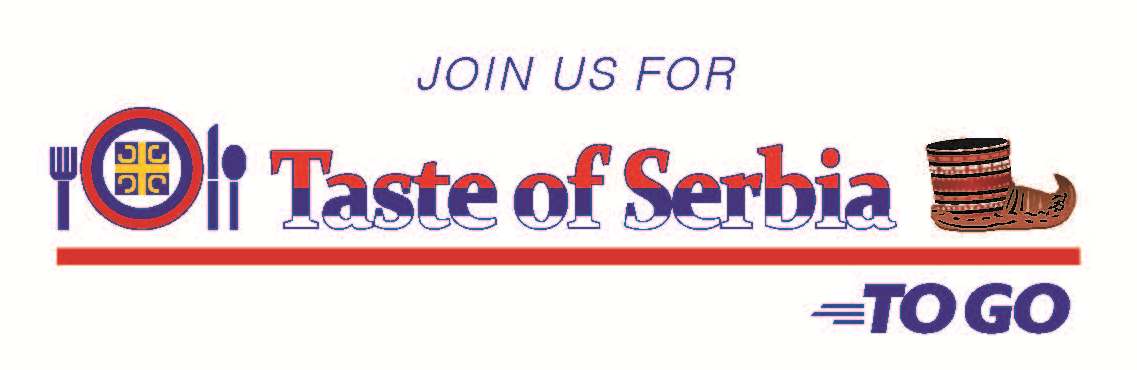 Saturday, May 15th Noon to 5:00 PM Sunday, MAY 16th Noon to?ST. NicholasSerbian orthodox churchSt. clair road, JohnstownMENULamb sandwiches, Sarma (stuffed cabbage), cevapi (grilled pork & beef sausages) pita, Coleslaw, Serbian beans, palicinka, gibanica, Serbian donuts,!!!!TO GO ONLY!!Cash or check only